ФЕДЕРАЛЬНОЕ ГОСУДАРСТВЕННОЕ БЮДЖЕТНОЕ ОБРАЗОВАТЕЛЬНОЕ УЧРЕЖДЕНИЕ ВЫСШЕГО ОБРАЗОВАНИЯ«ДАГЕСТАНСКИЙ ГОСУДАРСТВЕННЫЙ МЕДИЦИНСКИЙ УНИВЕРСИТЕТ» МИНИСТЕРСТВА ЗДРАВООХРАНЕНИЯ РОССИЙСКОЙ ФЕДЕРАЦИИ ИНСТИТУТ ДОПОЛНИТЕЛЬНОГО ПРОФЕССИОНАЛЬНОГО ОБРАЗОВАНИЯ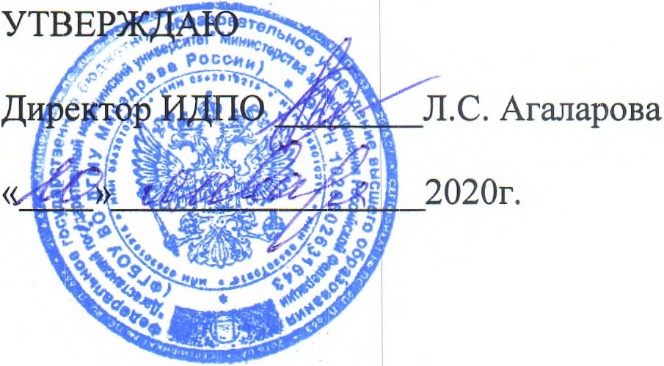 АННОТАЦИЯДОПОЛНИТЕЛЬНОЙ  ПРОФЕССИОНАЛЬНОЙ ПРОГРАММЫПОВЫШЕНИЯ КВАЛИФИКАЦИИ ВРАЧЕЙПО СПЕЦИАЛЬНОСТИ «СТОМАТОЛОГИЯ ОБЩЕЙ ПРАКТИКИ»Тема: «СТОМАТОЛОГИЯ ОБЩЕЙ ПРАКТИКИ»(СРОК ОСВОЕНИЯ 144 АКАДЕМИЧЕСКИХ ЧАСА)АННОТАЦИЯАктуальность обусловлена тем, что в условиях модернизации здравоохранения и растущих требований к качеству оказания стоматологической помощи населению необходимо повышение уровня знаний и умений врачей-стоматологов всех специальностей. Программа позволяет подготовиться к аккредитации по специальности «Стоматология общей практики».Вид программы: практико-ориентированная.Контингент обучающихсяпо основной специальности- врач стоматолог общей практики;по дополнительной специальности- врачи-стоматологи-терапевты, врачи-стоматологи-ортопеды, врачи-стоматологи детские, врачи- стоматологи-хирурги.Актуальность программы и сфера применения выпускниками программы полученных компетенций (профессиональных компетенций)Трудоемкость программы:144 аудиторных часов, в том числе 144 зач. ед.Форма обучения, режим и продолжительность занятий              Документ, выдаваемый после завершения обучения удостоверение о повышении квалификации.Цель дополнительной профессиональной программы повышения квалификации врачей-стоматологов по специальности «Стоматология общей практики» (далее – Программа) состоит в удовлетворении образовательных и профессиональных потребностей, обеспечении соответствия квалификации врачей меняющимся условиям профессиональной деятельности и социальной среды, совершенствовании компетенций по специальности «Стоматология общей практики». Задачи программы:Сформировать знания:этиологии, патогенеза, диагностики заболеваний зубов, полости рта и челюстно-лицевой области;клинической картины, методов лечения заболеваний зубов, полости рта и челюстно-лицевой области;медицинских изделий, применяемых в диагностике и лечении заболеваний зубов, полости рта и челюстно-лицевой области (принципы устройства и правила эксплуатации) ;профилактики заболеваний зубов, полости рта и челюстно-лицевой области.Сформировать умения:диагностировать заболевания зубов, полости рта и челюстно-лицевой области;	интерпретировать данные дополнительных обследований пациентов;проводить лечение заболеваний зубов, полости рта и челюстно- лицевой области в рамках профессионального стандарта;применять различные методики местной анестезии челюстно- лицевой области, блокады с применением препаратов для местной анестезии, определять медицинские показания к общей анестезии.Сформировать навыки:диагностики заболеваний зубов, полости рта и челюстно-лицевой области;−	применения современных средств и методов лечения заболеваний зубов, полости рта и челюстно-лицевой области;проведения профессиональной гигиены и других методов профилактики заболеваний зубов, полости рта и челюстно-лицевой области.В программе предусмотрены следующие учебные модулиМодуль 1 «Проведение обследования пациента с целью установления диагноза»1.1  Основные методы обследования в стоматологии:1.1.1 Основные	методы обследования зубов.1.1.2 Основные	методы обследования зубных рядов.1.1.3 Основные	методы                             обследования		пародонта.1.1.4 Основные	методы  обследования		слизистой оболочки рта.1.1.5 Современные методы и	средства	лучевой  диагностики в стоматологии;1.1.6 Цитологические, гистологические, имму нологические, бактериоскопические ме-тоды диагностикиМодуль 2 «Назначение, контроль эффективности и безопасности немедикаментозного и медикаментозного лечения»2.1 Особенности обез боливания в амбулаторной стоматологической прак тике.2.2.Местная анестезия в амбулаторной	стоматологической практике (медицин ские	показания, противопоказания, осложнения)2.3.Болезни зубов некариозного происхождения. Клиническая картина, основные методы лечения (медицинские показания, противопоказания, осложнения)2.4.Кариес зубов. Клиническая картина, основные методы лечения (медицинские показания, противопоказания, осложнения)2.5.Заболевания пульпы.	Клиниче ская	картина,	основные методы лечения (медицинские  показания,		проти вопоказания,		осложнения)2.6.Заболевания периодонта. Клиническая картина, основные методы лечения (медицинские показания, противопоказания, осложнения)2.7. Болезни пародонта. Клиническая картина, основные методы лечения (медицинские показания, противопоказания, осложнения)2.8. Заболевания слизистой оболочки полости рта. Клиническая картина, основные методы лечения (медицинские   показания, противопоказания, осложнения)2.9. Травматические по ражения слизистой                                  оболочки (механическая, химическая,                          физическая травма).2.10.Инфекционные заболевания (простой  герпес,     опоясывающий    лишай,    ящур,СПИД,	кандидоз,   гингивостоматит  Венсана). Проявление ВИЧ-инфекции в по-лости рта.2.11. Аллергические заболевания полости рта (многоформная экссудативная эритема, хронический рециди вирующий афтозный стоматит, аллергия на   стоматологическиематериалы).2.13. Одонтогенные воспалительные заболевания    челюстно-лицевой       области.Клиническая картина, основные методы лечения (медицинские показания, противопоказания, осложнения)2.14. Заболевания		и	по вреждения			нервов  лица		и		височно- нижнечелюстного сустава.	Клиниче ская	картина,		ос новные методы лечения (медицинские                                                      показания,	противопоказания,	ос ложнения)2.15. Травма зубов и тканей челюстно-лицевой области. Новообразования челю стно-лицевой области. Клиническая картина, основные методы лечения (медицинские показания, противопоказания, осложнения)2.16. Приобретенные дефекты и деформации зубов, зубных рядов и зубочелюстной системы.	Клиническая картина, основные методы лечения (медицинские показания, противопоказания, осложнения)2.17. Неотложные состояния. Клиниче ская картина, оказание неотложной   помощи при общесоматических осложнениях в амбулаторной стоматологической практике пациентам   взрослого и детского возраста.Модуль 3 «Разработка, реализация и контроль эффективностииндивидуальных реабилитационных программ»3.1. Принципы реабилитации и их   реализации	у пациентов	с                                         хроническими стоматологическим и заболеваниями3.2. Оценка эффективности и безопасности проведения реабилитационныхмероприятийМодуль 4 «Проведение и контроль эффективности санитарно- противоэпидемических и иных профилактических мероприятий по охране здоровьянаселения»4.1. Основы профилактической медицины, направленной	на  укреплениездоровья населения.  Профилактика стоматологических заболеваний4.2. Профилактика стоматологических заболеванийМодуль 5 «Ведение санитарно-гигиенического просвещения среди населения и медицинских работников с целью формирования здорового образажизни»5.1. Санитарно- гигиеническое просвещение	 среди              пациентов		и медицинских  работников5.2. Инфекционный контроль	в стоматологииМодуль 6 «Организационно-управленческая деятельность»6.1 Нормативные правовые	акты,            определяющие деятельность медицинских стоматологических организаций6.2 Особенности ведения медицинской стоматологическойдокументации6.3 Принципы	сбора	и дальнейшей обработки медицинской статистическойинформацииРабочая программа учебного модуля 7 «Обучающий симуляционный курс»7.1. Изоляция операционного поля с помощью коффердама OptiDam.7.2. Применение матричных систем компании Kerr Have при восстановлении полостей класса II по Блэку.7.3. Препарирование корневых каналов с использованием вращающихся реципрокных NiTi инструментов. Препарирование корневого	канала  инструментами 5-ого поколения ProTaperNextТРЕБОВАНИЯ К ИТОГОВОЙ АТТЕСТАЦИИОБУЧАЮЩИХСЯИтоговая аттестация по дополнительной профессиональной программе повышения квалификации врачей стоматологов по теме«Стоматология общей практики» проводится в форме экзамена и должна выявлять теоретическую и практическую подготовку врача стоматолога, в соответствии с квалификационными требованиями, профессиональными стандартами, утвержденными Порядками оказания медицинской помощи.Обучающиеся допускаются к итоговой аттестации после изучения дисциплин в объеме, предусмотренном учебным планом дополнительной профессиональной программы повышения квалификации врачей стоматологов по теме «Стоматология общей практики» .Обучающиеся, освоившие дополнительную профессиональную программу повышения квалификации врачей стоматологов по теме«Стоматология общей практики» и успешно прошедшие итоговую аттестацию, получают документ установленного образца о дополнительном профессиональном образовании – удостоверение о повышении квалификации. 2График обученияФорма обученияАуд. часов в деньДнейв неделюОбщая продолжительность программы, месяцев(дней, недель)с отрывом от работы (очная)66144 часа, 24 дня,4 недели